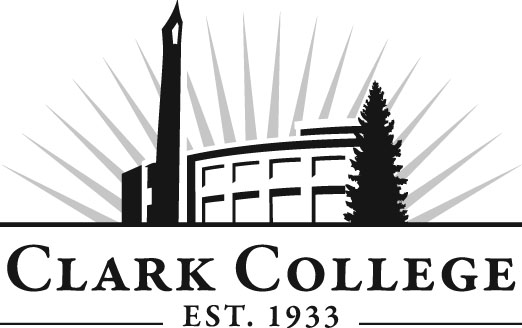 Business Administration Advisory CommitteeMeeting AgendaDate: Tuesday, April 21, 2015Time: 4:30—6:30 p.m.Meeting Location:  Penguin Union Building, Room 258BAgenda ItemExpected OutcomeTimeCall Meeting to Order – Committee ChairN/AWelcome and Introductions – Committee ChairNew members/guests introduced5 min.Approval of Minutes from Last Meeting – ChairJanuary 20, 2015
Corrections indicated and/or approval of minutes as written.5 min.Office of Instruction Updates- Advisory Committee Business-Advisory Breakfast recapFall TrainingClark College Strategic Plan10 min.Director/division chair Report15 min.Work Plan-Committee Chair and Program Director/Division ChairBAS updateK-12 updateVision 20/20-review list to implement in fallEndowment – updateStudent club – fundingImplement strategies as outlined in work plan.  If necessary, identify work groups.40 min.Old Business-Follow-up- Committee ChairStandardize number of students for each courseNon-profit business course - progressMarijuana business course – progress10 min.New BusinessNew business items are addressed by the committee.20 min.Summary of follow-up action items – Committee ChairSummary of follow-up actions communicated to the committee.5 min.Establish next meeting date and adjournment – Committee Chair – 2nd Tuesday after quarters begin.Oct. 6, 2015Jan. 19, 2016April 19, 20165 min.